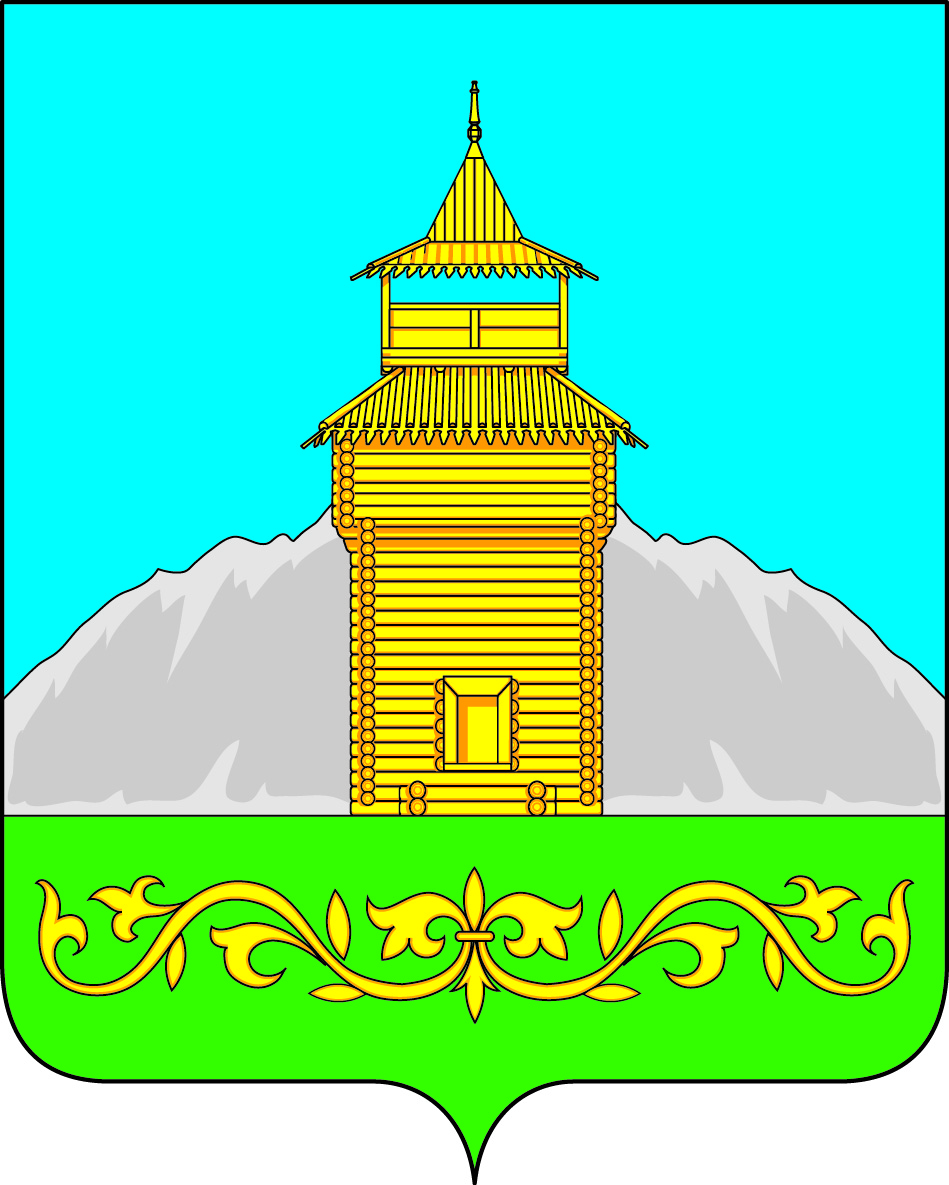 Российская ФедерацияРеспублика ХакасияТаштыпский районСовет депутатов  Таштыпского  сельсоветаР Е Ш Е Н И Е  28 декабря  2021 года                         с. Таштып                                                    № 65О прекращении полномочий  депутата Совета депутатов Таштыпского сельсовета четвертого созыва Топоевой Инны Диментьевны, избранной по избирательному округу № 4 Рассмотрев личное заявление депутата Совета депутатов Таштыпского сельсовета, избранной по избирательному округу № 4, Топоевой Инны Диментьевны о сложении депутатских полномочий, руководствуясь п.2,ч.9 ст.31 Устава муниципального образования Таштыпский сельсовет, Совет депутатов Таштыпского сельсовета РЕШИЛ1. Считать досрочно прекращенными полномочия  депутата Совета депутатов Таштыпского сельсовета четвертого созыва Топоевой Инны Диментьевны, избранной по избирательному округу № 4, на основании её письменного заявления о сложении депутатских полномочий.2.Настоящие решение вступает в силу со дня его принятия и распространяется на правоотношения , возникшие с 27.12.2021г.Глава Таштыпского сельсовета                                                               Р.Х. Салимов     